学位论文书脊样式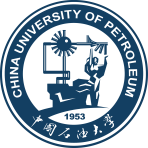 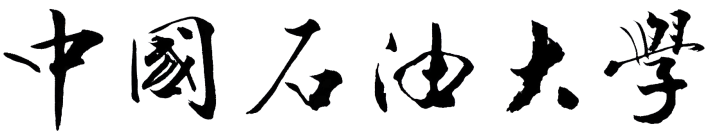 博 士 学 位 论 文Doctoral Dissertation of China University of Petroleum 中文题目（小二，黑体，加粗，1.5倍行距）英文题目（小二，Times New Roman，加粗）（实词首字母均大写，1.5倍行距，不超过两行）学科专业： 所在专业研究方向： 研究方向作者姓名： 作者姓名指导教师： 导师姓名  职称二〇一八年五月英文题目（小二号，Times New Roman，加粗）（实词首字母均大写，1.5倍行距，不超过两行）A Dissertation Submitted for the Degree of Doctor of PhilosophyCandidate：Insert Your Full NameSupervisor：Prof. Full NameCollege of Petroleum EngineeringChina University of Petroleum (East China)硕 士 学 位 论 文Master Degree Thesis of China University of Petroleum 中文题目（小二，黑体，加粗，1.5倍行距）英文题目（小二，Times New Roman，加粗）（实词首字母均大写，1.5倍行距，不超过两行）学科专业： 所在专业研究方向： 研究方向作者姓名： 作者姓名指导教师： 导师姓名  职称二〇一八年五月英文题目（小二号，Times New Roman，加粗）（实词首字母均大写，1.5倍行距，不超过两行）A Thesis Submitted for the Degree of MasterCandidate：Insert Your Full NameSupervisor：Prof. Full NameCollege of Petroleum EngineeringChina University of Petroleum (East China)硕 士 学 位 论 文Master Degree Thesis of China University of Petroleum （ 同等学力 ）中文题目（小二，黑体，加粗，1.5倍行距）英文题目（小二，Times New Roman，加粗）（实词首字母均大写，1.5倍行距，不超过两行）学科专业： 所在专业研究方向： 研究方向作者姓名： 作者姓名指导教师： 导师姓名  职称二〇一八年五月英文题目（小二号，Times New Roman，加粗）（实词首字母均大写，1.5倍行距，不超过两行）A Thesis Submitted for the Degree of MasterCandidate：Insert Your Full NameSupervisor：Prof. Full NameCollege of Petroleum EngineeringChina University of Petroleum (East China)硕 士 学 位 论 文Master Degree Thesis of China University of Petroleum （ 专业学位 ）中文题目（小二，黑体，加粗，1.5倍行距）英文题目（小二，Times New Roman，加粗）（实词首字母均大写，1.5倍行距，不超过两行）学科专业： 所在专业研究方向： 研究方向作者姓名： 作者姓名指导教师： 导师姓名  职称二〇一八年五月英文题目（小二号，Times New Roman，加粗）（实词首字母均大写，1.5倍行距，不超过两行）A Thesis Submitted for the Professional Degree of MasterCandidate：Insert Your Full NameSupervisor：Prof. Full NameCollege of Petroleum EngineeringChina University of Petroleum (East China)学位论文答辩委员会关于学位论文的独创性声明本人郑重声明：所呈交的论文是本人在指导教师指导下独立进行研究工作所取得的成果，论文中有关资料和数据是实事求是的。尽我所知，除文中已经加以标注和致谢外，本论文不包含其他人已经发表或撰写的研究成果，也不包含本人或他人为获得中国石油大学（华东）或其它教育机构的学位或学历证书而使用过的材料。与我一同工作的同志对研究所做的任何贡献均已在论文中作出了明确的说明。若有不实之处，本人愿意承担相关法律责任。学位论文作者签名：                     日期：     年    月    日学位论文使用授权书本学位论文作者完全了解中国石油大学（华东）有关保留、使用学位论文的规定，同意学校保留并向国家有关部门或机构送交学位论文的复印件和电子版，允许本学位论文被查阅和借阅。本人授权中国石油大学（华东）可以将本学位论文的全部或部分内容编入有关数据库进行检索，可以采用复印、缩印、扫描或其它手段保存和汇编本学位论文。（保密的学位论文在解密后适用本授权书）学位论文作者签名：                      日期：     年    月    日指导教师签名：                          日期：     年    月    日摘    要论文摘要由“摘要”字样和摘要正文，“关键词”字样和关键词组成。博士学位论文的中文摘要一般约800~1500字；硕士学位论文的中文摘要一般约500~800字。摘要是论文内容的高度概括，应具有独立性和自含性，即不阅读论文的全文，就能通过摘要了解整篇论文的必要信息。内容一般包括：研究背景与意义；研究内容、结构和方法；研究结论和创新点。博士学位论文摘要应突出论文的创新点，硕士学位论文摘要应突出论文的新见解。摘要中一般不用图、表、化学结构式、非公知公用的符号和术语。……关键词：XXX；XXX；XXX；XXX；XXX关键词由3~5个组成。关键词尽量从《汉语主题词表》和各专业主题词表中摘选，按词条的外延层次排列（外延大的排在前面）。每一关键词之间用中文分号分开，最后一个关键词后不打标点符号。示例：摘    要作为全球三大生态系统之一，湿地为人类提供了大量的生态系统服务。保护湿地生态环境对人类福祉和可持续发展意义重大。作为《湿地公约》的缔约方，我国负有按照公约项下内容保障湿地用水的国家义务。在全球生态文明建设的时代背景下，研究……有十分重要的意义。本文旨在研究……问题。凭借逻辑方法，比较方法和规范分析方法，首先以……法学理论为基础，对……梳理；其次对……法律实践展开比较研究；最后讨论我国……的进路，并就我国……提出政策和法律建议。本文在结构上分为五个部分。以……为逻辑起点，第一部分论述……的法学理论。以……义务为支撑。第二部分从……三个方面论述……义务。以……主线，第三部分丛……三个方面梳理……的内容。第四部分丛……三个方面，梳理……三个国家在……的政策与法律实践。第五部分分别论述我国……的兼容进路，并针对现有问题提出完善路径。作为……，我国……；其中包括……，从……三个层面做到……，以实现……。本文的主要创新之处有两点。其一，系统地梳理了……的内容，体现在运用新的研究资料作为论据进行研究和分析，丰富和发展了现有的理论观点，在……的研究上取得了突破。其二，在……两个视域下对……内容进行比较研究和交叉学科研究，并取得了一定新的进展。关键词：个人信息保护；隐私权；利益衡量；“两头强化，三方平衡”Abstract英文摘要的内容及关键词应与中文摘要及关键词一致，要符合英语语法，语句通顺，文字流畅。…………………Key words: XXX;XXX; XXX; XXX每个关键词组的第一个字母大写，其余为小写，每一关键词之间用英文分号分开，最后一个关键词后不打标点符号。示例：AbstractLaw and ethics are all social criterion in essence. On the view of structure, the whole social criterion contains value conception and action rules. Ethics and law are being confused and not apparently differentiated in the ex-modern society when the value is unitary. But in modern society, the multi-value results in that ethics separates from law in forms, and they are independent from each other, that is to say, ethics mainly influence on the conception of value and law mainly embodies regulation of actions, and both of them carry out obeying its own rule and play the role in their respective fields.………………… Key words: Environmental ethics; Environmental law; Critique; ethics; Rule of law  论文创新点摘要仅博士学位论文要求。突出论文成果独创之处，要求实事求是，简明扼要。创新点摘要3~4条即可，分条列出。示例：1.提出了**观点。（见第2章）相关研究成果在《Journal of Applied Polymer Science》、《中国石油大学学报（社会科学版）》等国际国内权威期刊上发表论文4篇。2.建立了**方法。（见第3章）相关研究成果在《Energy & Fuels》、《Energy Sources》、《中国石油大学学报（社会科学版）》等国际国内权威期刊上发表论文6篇。3. ……4. ……目    录摘要	iAbstract	ii论文创新点摘要	iii绪论	1第一章 章标题	2一、节标题	2（一）条标题	2第二章 章标题	11一、节标题	11（一）条标题	11第三章 章标题	12一、节标题	12（一）条标题	12第四章 章标题	13一、节标题	13（一）条标题	13结论	14参考文献	15附录A	21攻读××学位期间取得的研究成果	22致谢	23作者简介	24绪论绪论应包括：选题背景；理论意义与现实意义；国内外研究现状；主要研究内容；研究方法、创新点等。博士学位论文绪论一般不少于0.8万字，硕士学位论文绪论一般不少于0.2万字。三级标题的层次建议按章（如“第一章”）、节（如“一、”）、条（如“（一）”）的格式编写。各级标题文字要精炼，一般不超过15字，不得使用标点符号，尽量不采用英文缩写词，必须采用时应使用本行业通用缩写词。正文内容如需排序，建议按“1.”（一级内容）、“（1）”（二级内容）、“①”（三级内容）等格式缩进2字符编排，句末是否加标点据情况而定。“第一章”与“章标题”之间空1个英文半角空格，“一、”与“节标题”之间不空格，“（一）”与“条标题”之间不空格。每章另起一页编排。第一章 章标题章标题和第一个节标题之间，建议在此处加上一段承前启后的话（3~6行均可），目的是引入本章的内容。可以从本章的目的意义、本章的主要研究内容角度来写，相当于本章的摘要。一、节标题（一）条标题1.名词术语应采用标准的法学术语或名称。标准中未规定的术语要采用行业通用术语或名称。全文名词术语必须统一。特殊名词或新名词应在适当位置加以说明或注解。采用英语缩写词时，除本行业广泛应用的通用缩写词外，文中第一次出现的缩写词应该用括号注明英文全称。2.图图包括曲线图、结构图、示意图、图解、框图、流程图、记录图、布置图、地图、照片、图版等。图应该具有“自明性”，即只看图、图题和图例，不阅读正文，就可理解图意。图须紧跟文述。在正文中，一般应先见文字后再见图，一般情况下不能提前见图，特殊情况须延后的插图不应跨节。（1）图的编号应采用阿拉伯数字按章编号，如：“图1-1”、“图2-3”，英文为：“ Figure 1-1”、“Figure 2-3”、……。若某章只有一幅图，仍应标注“图*-1”，如第3章只有一幅图，则应标为“图3-1”。文中引用图时，一般用“见图2-1”或“如图2-1所示”。（2）图题采用中英文对照，应明确简短。（3）图号与图题应置于图下方的居中位置，中文在上，英文在下。（4）中文“图”与图号之间没有空格，图号与图题之间应空2个英文半角空格。英文“Figure”与图号之间空1个英文半角空格，图号与图题之间应空2个英文半角空格，图题后不加标点。图题五号宋体（英文、数字、字母为Times New Roman）加粗，居中无缩进，单倍行距，中文图题段前0.5行，英文图题段后0.5行。便于美观，建议图与图上方正文之间间隔0.5行。（5）图中文字为五号宋体（英文、数字、字母为Times New Roman），单倍行距，如排列过密，用五号字有困难时，可小于五号字，但不得小于七号字，且在同一个图内字号要统一。（6）图、图号和图题应该在同一个页面里，不允许分页。（7）绘制的曲线图无外边框，无底色，无网格线。横纵坐标必须标注完整，包括：名称（量或标准规定符号）、单位和坐标刻度，横纵坐标上的“名称/单位”应分别相对于横纵坐标轴长度居中，纵坐标上的“名称/单位”应逆时针旋转90°书写，且与横纵坐标轴刻度之间的距离适当。此三者只有在不必要标明（如无量纲等）的情况下方可省略。坐标上标注的量的符号和缩略词必须与正文中一致。横纵坐标刻度线方向朝里（如：左侧纵坐标刻度线朝右，下方横坐标刻度线朝上）。坐标轴及刻度线应为黑色实线，1磅粗细。若图中为单线，采用黑色实线，1磅粗细；若图中为多线，必须区分明显，建议采用彩色曲线（必须彩打）或者不同标志表示，并加图例说明，图例没有外边框。（8）照片图要求主题和主要部分的轮廓鲜明，便于制版。如用放大缩小的复制品，必须清晰，反差适中。照片上应有表示目的物尺寸的标度。（9）部件图中的文字标注应清晰明了，在图中直接标注名称。或者仅在图中标注序号“1、2、3、……”，具体说明置于英文图题下方，格式为“1–…”，“2–…”，“3–…”，用“；”间隔，五号宋体（英文、数字和字母Times New Roman）不加粗，居中无缩进，单倍行距，末段段后距0.5行。（10）若某图由两张及以上分图组成时，除满足上述格式要求外，每张分图也需要注明图号和中文图题，分图号用（a）、（b）等表示。分图号和分图题置于每张分图下方的居中位置。分图号、分图题为五号宋体（英文、数字和字母为五号Times New Roman）不加粗，单倍行距。在文中如引用分图时格式为“见图2-4-a”。（11）从软件中导出的图或从文献中引用的图必须清晰，字体、字号、线条等必须符合上述要求，否则重绘。引用图应注明出处，在中英文图题右上角用上标加引用文献号（Times New Roman小四号，如[1]）标识。（12）一篇论文中，同类图片的大小应该一致，编排美观、整齐。（13）若图中有附注，附注各项的序号一律用“注+阿拉伯数字+冒号”，如：“注1：”，按图编排，附注写在图题的下方，五号宋体（英文、数字、字母为Times New Roman）不加粗，两端对齐，首行缩进2字符，单倍行距，末段段后距0.5行。3.表表应有自明性。表的编排，一般是内容和测试项目由左至右横读，数据依序竖读。（1）表的编号应采用阿拉伯数字按章编号，如：“表1-1”、“表2-4”、……，英文为：“Table 1-1”、“Table 2-4”、……。若某章只有一幅表，仍应标为“表*-1”，如第3章只有一幅表，则应标为“表3-1”。文中引用表时，一般用“见表2-1”或“如表2-1所示”等。（2）表题采用中英文对照，应明确简短。（3）中文“表”与表号之间没有空格，表号与表题之间应空2个英文半角空格。英文“Table”与表号之间应空1个英文半角空格，表号与表题之间应空2个英文半角空格，表题后不加标点。表题五号宋体（英文、数字、字母为Times New Roman）加粗，居中无缩进，单倍行距，中文表题段前0.5行，英文表题段后0.5行。便于美观，表与表下方正文之间间隔0.5行。（4）表中文字，五号宋体（英文、数字、字母为Times New Roman），竖向与纵向均居中，单倍行距，表中单元格行高0.8 cm。如排列过密，用五号字有困难时，可小于五号字，但不小于七号，且在同一个表内字号要统一。（5）表号与表题应置于表上方的居中位置，中文在上，英文在下。（6）表中数据应准确无误，书写清楚。数字空缺的格内加横线“—”（占2个英文半角字符）。表内文字或数字上、下或左、右相同时，采用通栏处理方式，不允许用“〃”“同上”之类的写法。（7）表一般应该采用三线表格式。三线表以其形式简洁、功能分明、阅读方便而在科技论文中被推荐使用。三线表通常只有3条线，即顶线、底线和栏目线（没有竖线）。其中顶线和底线为粗线1.5磅，栏目线为细线0.5磅。当然，三线表并不一定只有3条线，必要时可加辅助线，但无论加多少条辅助线，仍称做三线表。三线表的组成要素包括：表的编号、表题、项目栏、表体、表注。（8）表格必须通栏，即表格宽度与正文版面平齐。（9）表中若有附注时，附注各项的序号一律用“注+阿拉伯数字+冒号”，如：“注1：”，按表编排。附注写在表的下方，中文为五号宋体（英文、数字、字母为Times New Roman）不加粗，两端对齐，首行缩进2字符，单倍行距，首段段前、末段段后距0.5行。（10）引用表应注明出处，在中英文表题右上角上标加引用文献号（Times New Roman小四号，如①）标识。（11）表、表号和表题应该在同一个页面里。如某个表需要转页接排，在随后的各页上应重复表的编排，续表应重复表头和关于单位的陈述。编号后跟表题和“（续）”。示例1：表1-1  案件数量统计Table 1-1  Statistics of cases示例2：表1-2  案件数量统计及裁判依据Table 1-2  Statistics of cases and judgment basis4.注释正文中的引文出处和解释性的内容，随页脚注（将注文放在加注页的下端）。注号用带圈的阿拉伯数字上标标注，如：①②，小四号Times New Roman，每页重新编号。脚注内容一般小五号宋体，两端对齐，单倍行距。第二章 章标题章标题和第一个节标题之间，建议在此处加上一段承前启后的话（3~6行均可），目的是引入本章的内容。可以从本章的目的意义、本章的主要研究内容角度来写，相当于本章的摘要。一、节标题（一）条标题表：表2-1  XXXXXXTable 2-1  XXXXXX图：图2-1  XXXXXXFigure 2-1  XXXXXX第三章 章标题章标题和第一个节标题之间，建议在此处加上一段承前启后的话（3~6行均可），目的是引入本章的内容。可以从本章的目的意义、本章的主要研究内容角度来写，相当于本章的摘要。一、 节标题（一）条标题1.①第四章 章标题章标题和第一个节标题之间，建议在此处加上一段承前启后的话（3~6行均可），目的是引入本章的内容。可以从本章的目的意义、本章的主要研究内容角度来写，相当于本章的摘要。一、节标题（一）条标题表：表4-1  XXXXXXTable 4-1  XXXXXX结论应为学位论文总体的结论，应明确、精练、完整、准确，着重阐述作者的创造性工作及所取得的研究成果在本学术领域的地位、作用和意义。并指出今后进一步进行研究工作的展望与设想。参考文献文后著录的参考文献务必实事求是。论文中引用过的文献必须著录，应遵循学术道德规范，避免涉嫌抄袭、剽窃等学术不端行为。参考文献一般应是作者亲自阅读过的对学位论文有参考价值的文献。参考文献应有权威性，要注意引用最新的文献。参考文献的数量：博士学位论文，一般应在80篇以上，其中，期刊文献60篇以上，国外文献30篇以上，均以近5年的文献为主。硕士学位论文，一般应在30篇以上，其中，期刊文献不少于20篇，国外文献不少于10篇，均以近5年的文献为主。（1）参考文献的引用标注格式参考文献将文中引用或写作过程中参考过的文献按照中文著作、中文论文、学位论文、网络文献、司法案例（如过多，可列入附录）、外文著作和论文等类别列出。每一类别中按照文献或文献作者拼音首字母顺序排列。（2）文后参考文献著录标准及格式①文后参考文献列表中文献的作者不超过三位时全部列出，超过三位时，一般只列前三位，中文的后面加“, 等”字，英文的后面加“, et al”，作者姓名之间用半角逗号分开。外国人名一般采用姓在前，名在后的著录法，姓全写且第一个字母大写，名简写成单个大写字母且不加标点，姓和名、名和名之间空一格，如：“Metcalf S W”。也可采用名在前，姓在后的著录法，姓全写且第一个字母大写，名简写成单个大写字母且不加标点，姓和名、名和名之间空一格，如：“S W Metcalf”。中文人名的英文表达方式：简写时，采用姓在前，名在后的著录法，姓全写且第一个字母大写，名简写成单个大写字母且不加标点，如，“钱学森”，简写为“Qian XS ”。全拼时，名在前，姓在后的著录法，名的第一个字母大写，名连写，名后空一格写姓，姓的第一个字母大写。如，“钱学森”，写为“Xuesen Qian”。②文后参考文献的序号用数字加方括号表示，如[1]，[2]，建议采用自动编号样式编排。③每条参考文献采用小四号宋体，两端对齐，悬挂缩进2字符，1.5倍行距。④表示页码范围用半角“-”，不用半角“~”。⑤文后参考文献样例：（未列明的文献格式参考《法学引注手册》）（一）中文著作[1]高鸿钧等主编：《英美法原论》，北京大学出版社2013年版。[2][美]富勒：《法律的道德性》，郑戈译，商务印书馆2005年版。[3]王名扬：《美国行政法》，北京大学出版社2007年版。[4]张新宝：《侵权责任法》，中国人民大学出版社2016年版。（二）中文论文[5]季卫东：《法律程序的意义：对中国法制建设的另一种思考》，载《中国社会科学》1993年第1期。[6]王保树：《股份有限公司机关构造中的董事和董事会》，载梁慧星主编：《民商法论丛》第1卷，法律出版社1994年版。[7][美]欧中坦：《千方百计上京城：清朝的京控》，谢鹏程译，载高道蕴等编：《美国学者论中国法律传统》，中国政法大学出版社1994年版。[8]何海波：《判决书上网》，载《法制日报》2000年5月21日，第2版。（三）学位论文[9]李松锋：《游走在上帝与凯撒之间：美国宪法第一修正案中的政教关系研究》，中国政法大学2015年博士学位论文。（四）网络文献[10]汪波：《哈尔滨市政法机关正对“宝马案”认真调查复查》，载人民网2004年1月10日，http://www.people.com.cn/GB/shehui/1062/2289764.html。[11]《温家宝主持国务院会议 研究房地产业健康发展措施》，载新华网，http://news.xinhu anet.com/ newscenter/2006-05/17/content_4562304.htm。[12]赵耀彤：《一名基层法官眼里好律师的样子》，载微信公众号“中国法律评论”，2018 年12月1日。[13]法国行政法院网站，http://english.conseil-10etat.fr/Judging，2016年12月18日访问。（五）法律文件[14]《民法典》第27条第2款第3项。[15]《国务院关于在全国建立农村最低生活保障制度的通知》，国发〔2007〕19号，2007年7月11日发布。[16]国家质量监督检验检疫总局、中国国家标准化管理委员会《信息与文献 参考文献著录规则》，GB/T 7714-2015。[17]陈卫佐译注：《德国民法典》（第4版），法律出版社2015年版，第1408条“夫妻财产合同、契约自由”。[18] Department of Transportation Act, Pub. L. No. 89-670, §9, 80 Stat. 931, 944-47(1966).（注：《交通部法》，第89届国会第670号法律，第9条，载《法律大全》第80卷（1966年）第931页，944-47页。）（六）司法案例[19]包郑照诉苍南县人民政府强制拆除房屋案，浙江省高级人民法院（1988）浙法民上字7号民事判决书。[20]陆红霞诉南通市发改委政府信息公开案，《最高人民法院公报》2015年第11期。[21]谢文彬诉广东省司法厅案，参见李桂茹、孔献之:《七旬律师被判可以执业〈律师法〉赢了司法部文件》，载《中国青年报》2003年6月4日，第7版。[22]宁德市大众影院诉宁德地区工商行政管理局行政处罚案，载最高人民法院中国应用法学研究所编：《人民法院案例选（1992-1999年合订本）·行政卷》,中国法制出版社2000年版，案例51。（七）外文文献[23]Charles A. Reich, The New Property, 73 Yale Law Journal 733, 737-738 (1964).[24]Benjamin Vogel, Rechtsgüterschutz und Normgeltung, ZStW 129 (2017), S. 630.[25]Natural Resources Defense Council v. Gorsuch, 685 F.2d 718 (D.C. Cir. 1982);Chevron U.S.A., Inc. v. Natural Resources Defense Council, 467 U.S. 837 (1984).附录A附录作为论文主体的补充项目，并不是必需的。下列内容可作为附录编于论文后：1.为了整篇论文材料的完整，但编入正文又有损于编排的条理和逻辑性，这一材料包括比正文更为详尽的信息、研究方法和技术更深入的叙述，建议可以阅读的参考文献题录，对了解正文内容有用的补充信息等。2.由于篇幅过大或取材于复制品而不便于编入正文的材料。3.不便于编入正文的罕见的珍贵资料或需要特别保密的技术细节和详细方案（这种情况可单列成册）。4.对一般读者并非必要阅读，但对本专业同行有参考价值的资料。5.某些重要的原始数据、过长的数学推导、计算程序、框图、结构图、统计表、计算机打印输出文件等。6.全文中常用的符号、标志、缩略词、首字母缩写、计量单位、名词、术语等的注释说明，如需汇集，可集中在附录中列出，符号表排列顺序按英文及其它相关文字顺序排出。附录编号依次编为附录A，附录B，按一级标题编排，每一个附录一般应另起一页编排，如果有多个较短的附录，也可接排。只有一个附录时也必须编号为附录A，附录中图、表、公式另行编排序号，与正文分开，编号前加“A”字样，如图A-1、表A-1、公式（A-1）等，编排格式参考正文。攻读××学位期间取得的研究成果1. 攻读××学位期间获得的奖励[1]2022年全国法律专业学位研究生法律文书写作大赛一等奖，全国法律专业学位研究生教育指导委员会，排名：1/1，2022年9月。2. 攻读××学位期间发表的学术论文格式参见参考文献格式。 3. 攻读××学位期间参与的主要科研项目[1]习近平法治思想研究，国家社科基金重大项目，项目编号22FXA666，2022-2025，8/10.致    谢致谢中主要感谢导师和对论文工作有直接贡献和帮助的人士和单位。一般致谢的内容有：1. 对指导或协助指导完成论文的导师；2. 对国家科学基金、资助研究工作的奖学金基金、合同单位、资助或支持的企业、组织或个人；3. 对协助完成研究工作和提供便利条件的组织或个人；4. 对在研究工作中提出建议和提供帮助的人；5. 对给予转载和引用权的资料、图片、文献、研究思想和设想的所有者；6. 对其他应感谢的组织和个人。致谢言语应谦虚诚恳，实事求是。字数不超过1000汉字。作者简介博士学位论文应该提供作者简介，主要包括：姓名、性别、民族、出生年月、出生地；简要学历、工作经历（职务）；以及攻读学位期间获得的其它奖励（除攻读学位期间取得的研究成果之外）。示例：某某，男，汉族，1994年10月生，山东省东营市人。2016年6月获得中国石油大学（华东）某某专业学士学位，2019年6月获得中国石油大学（华东）某某专业工学硕士学位，2019年9月考入中国石油大学（华东）攻读某某专业博士学位，主要从事某某的研究。两次获得山东省优秀毕业生荣誉称号。中图分类号：TE***单位代码：10425学    号：B1402****中图分类号：TE***单位代码：10425学    号：S1402****中图分类号：TE***单位代码：10425学    号：T1402****中图分类号：TE***单位代码：10425学    号：Z1402****答辩时间20  年     月     日20  年     月     日20  年     月     日答辩地点答辩委员会组成答辩委员会组成答辩委员会组成答辩委员会组成组成姓名职称工作单位主席委员委员委员委员案件类型案件胜诉败诉高空抛物0.34920.042.8高空抛物0.32010.031.6高空抛物0.2995.023.1高空抛物0.2802.015.1地区地区主要参数主要参数主要参数主要参数主要参数主要参数地区地区案件数案件数胜诉率胜诉率裁判依据裁判依据山东山东262625%25%《民法典》第2条《民法典》第2条北京北京373718%18%《民法典》第5条《民法典》第5条 上海  45  45  30%  30%  《民法典》第1条  《民法典》第1条